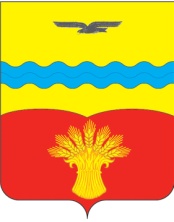 АДМИНИСТРАЦИЯ МУНИЦИПАЛЬНОГО ОБРАЗОВАНИЯПОДОЛЬСКИЙ СЕЛЬСОВЕТ КрасногвардейскОГО районА оренбургской ОБЛАСТИПОСТАНОВЛЕНИЕ05.04.2022                                                                                                       № 64-пс. ПодольскО внесении изменений в постановление от 13.11.2017 г.  № 105-па «Об утверждении муниципальной программы «Комплексное развитие коммунальной инфраструктуры и повышение уровня благоустройства на территории муниципального образования Подольский сельсовет Красногвардейского района Оренбургской области на 2018-2022 годы»»   В соответствии с Уставом муниципального образования Подольский сельсовет Красногвардейского района Оренбургской области:1. Внести изменения в муниципальную программу «Комплексное развитие жилищно-коммунальной инфраструктуры и повышение уровня благоустройства на территории муниципального образования Подольский сельсовет Красногвардейского района Оренбургской области на 2018-2022годы» утвержденную постановлением администрации Подольского сельсовета от 13.11.2017 г. №105-па, согласно приложению № 1.2. Установить, что настоящее постановление вступает в силу со дня подписания.  3. Контроль за исполнением настоящего постановления оставляю за собой.Глава сельсовета                                                                              Ю.Л. ГавриловРазослано: дело, администрации района, прокурору района.Приложение № 1к постановлению администрацииПодольского сельсовета от 05.04.2022г. № 64-пИзменения, вносимые в муниципальную программу «Комплексное развитие жилищно-коммунальной инфраструктуры и повышение уровня благоустройства на территории муниципального образования Подольский сельсовет Красногвардейского района Оренбургской области на 2018-2022 годы», утвержденную постановлением администрации Подольского сельсовета от 13.11.2017 г. № 105-па.1. Паспорт муниципальной программы изложить в следующей редакции:ПАСПОРТМуниципальной программы «Комплексное развитие жилищно-коммунальной инфраструктуры и повышение уровня благоустройства на территории муниципального образования Подольский сельсовет Красногвардейского района Оренбургской области на 2018-2022 годы»Приложение № 2к программе «Комплексное развитие коммунальной инфраструктуры и повышение уровня благоустройства на территории муниципального образования Подольский сельсовет Красногвардейского района Оренбургской области на 2018-2022 годы»ПЕРЕЧЕНЬмероприятий программы «Комплексное развитие коммунальной инфраструктуры и повышение уровня благоустройства на территории муниципального образования Подольский сельсовет Красногвардейского района Оренбургской областина 2018-2022 годы»Приложение № 3 «Ресурсное обеспечение реализации программы «Комплексное развитие систем коммунальной инфраструктуры муниципального образования Подольского сельсовета Красногвардейского района Оренбургской области на 2018-2022 годы» изложить в следующей редакции:Ресурсное обеспечениереализации программы «Комплексное развитие систем коммунальной инфраструктуры муниципального образования Подольского сельсовета Красногвардейского района Оренбургской области на 2018-2022 годы» за счет всех источников финансированияОтветственный исполнитель программыАдминистрация муниципального образования Подольский сельсоветУчастники программыОтсутствуютЦель программы- обеспечение устойчивогофункционирования системкоммунального хозяйства;- комплексное решение проблем благоустройства территории сельсовета.Задачи программы- модернизация объектов коммунальной инфраструктуры сельсовета;- обеспечение проведения мероприятий по благоустройству территории сельсовета, в том числе обустройство площадок накопления твердых коммунальных отходов;- привлечение жителей сельсовета к участию в решении проблем благоустройства сельсовета.Целевые индикаторы и показатели программы- доля отремонтированных объектов коммунальной инфраструктуры;- доля удовлетворенности населения благоустройством населенных пунктов сельсовета;- снижение уровня расходов на электроэнергию.Сроки и этапы реализации программы2018 – 2022 годы, этапы не выделяются.Объемы бюджетных ассигнований программы2018 год –1408,0 тыс. рублей;2019 год – 1295,8 тыс. рублей;2020 год  -1398,2 тыс. рублей;2021 год – 1243,5 тыс. рублей;2022 год – 927,3 тыс. рублей;Всего – 6272,8 тыс. рублей.№ п/пМероприятия по реализации ПрограммыСрок исполненияСрок исполненияОбъем и источник финансирования (тыс. руб.), в т. ч.Объем и источник финансирования (тыс. руб.), в т. ч.Объем и источник финансирования (тыс. руб.), в т. ч.Объем и источник финансирования (тыс. руб.), в т. ч.Объем и источник финансирования (тыс. руб.), в т. ч.Объем и источник финансирования (тыс. руб.), в т. ч.Объем и источник финансирования (тыс. руб.), в т. ч.Объем и источник финансирования (тыс. руб.), в т. ч.Объем и источник финансирования (тыс. руб.), в т. ч.Объем и источник финансирования (тыс. руб.), в т. ч.Ответственный за выполнение мероприятий Программы№ п/пМероприятия по реализации ПрограммыСрок исполненияСрок исполненияВсего Всего Федеральный бюджетФедеральный бюджетОбластной бюджетОбластной бюджетМестный бюджетМестный бюджетВнебюджетные средстваВнебюджетные средстваОтветственный за выполнение мероприятий Программы1.Мероприятия в сфере коммунального хозяйстваМероприятия в сфере коммунального хозяйства1.1Капитальный ремонт и ремонт объектов коммунального хозяйстваКапитальный ремонт и ремонт объектов коммунального хозяйства2018201800000Администрация сельсовета1.1Капитальный ремонт и ремонт объектов коммунального хозяйстваКапитальный ремонт и ремонт объектов коммунального хозяйства2019201900000Администрация сельсовета1.1Капитальный ремонт и ремонт объектов коммунального хозяйстваКапитальный ремонт и ремонт объектов коммунального хозяйства20202020100,0100,0100,0100,00Администрация сельсовета1.1Капитальный ремонт и ремонт объектов коммунального хозяйстваКапитальный ремонт и ремонт объектов коммунального хозяйства20212021100,0100,0100,0100,00Администрация сельсовета1.1Капитальный ремонт и ремонт объектов коммунального хозяйстваКапитальный ремонт и ремонт объектов коммунального хозяйства2022202200000Администрация сельсоветаВсегоВсегоХХ200,200,200,0200,00Х1.2Содержание объектов коммунального хозяйстваСодержание объектов коммунального хозяйства20182018418,2418,2418,2418,20Администрация сельсовета1.2Содержание объектов коммунального хозяйстваСодержание объектов коммунального хозяйства20192019418,2418,2418,2418,20Администрация сельсовета1.2Содержание объектов коммунального хозяйстваСодержание объектов коммунального хозяйства20202020418,2418,2418,2418,20Администрация сельсовета1.2Содержание объектов коммунального хозяйстваСодержание объектов коммунального хозяйства20212021418,2418,2418,2418,20Администрация сельсовета1.2Содержание объектов коммунального хозяйстваСодержание объектов коммунального хозяйства20222022496,3496,3496,3496,30Администрация сельсоветаВсегоВсегоХХ2169,12169,12169,12169,10Х1.3Комплекс кадастровых работ по подготовке документов для постановки на государственный кадастровый учет земельных участков, недвижимого имуществаКомплекс кадастровых работ по подготовке документов для постановки на государственный кадастровый учет земельных участков, недвижимого имущества20182018000Администрация сельсовета1.3Комплекс кадастровых работ по подготовке документов для постановки на государственный кадастровый учет земельных участков, недвижимого имуществаКомплекс кадастровых работ по подготовке документов для постановки на государственный кадастровый учет земельных участков, недвижимого имущества20192019000Администрация сельсовета1.3Комплекс кадастровых работ по подготовке документов для постановки на государственный кадастровый учет земельных участков, недвижимого имуществаКомплекс кадастровых работ по подготовке документов для постановки на государственный кадастровый учет земельных участков, недвижимого имущества20202020000Администрация сельсовета1.3Комплекс кадастровых работ по подготовке документов для постановки на государственный кадастровый учет земельных участков, недвижимого имуществаКомплекс кадастровых работ по подготовке документов для постановки на государственный кадастровый учет земельных участков, недвижимого имущества20212021000Администрация сельсовета1.3Комплекс кадастровых работ по подготовке документов для постановки на государственный кадастровый учет земельных участков, недвижимого имуществаКомплекс кадастровых работ по подготовке документов для постановки на государственный кадастровый учет земельных участков, недвижимого имущества20222022000Администрация сельсоветаВсегоВсегоХХ000ХИтого по мероприятию 1Итого по мероприятию 1ХХ2369,12369,12369,1Х2.Мероприятия по теплоснабжениюМероприятия по теплоснабжениюМероприятия по теплоснабжениюМероприятия по теплоснабжениюМероприятия по теплоснабжениюМероприятия по теплоснабжениюМероприятия по теплоснабжениюМероприятия по теплоснабжениюМероприятия по теплоснабжениюМероприятия по теплоснабжениюМероприятия по теплоснабжениюМероприятия по теплоснабжениюМероприятия по теплоснабжениюМероприятия по теплоснабжению2.1Модернизация котельной с. ПодольскАдминистрация сельсовета2.1Замена котла2018201800Администрация сельсовета2.1Замена котла2019201900Администрация сельсоветаВсегоХХ00Х2.2.Ремонт теплосети административного здания20182018100,0100,0100,0100,000Администрация сельсовета2.2.Ремонт теплосети административного здания20192019100,0100,0100,0100,000Администрация сельсовета2.2.Ремонт теплосети административного здания2020202000Администрация сельсовета2.2.Ремонт теплосети административного здания2021202100Администрация сельсовета2.2.Ремонт теплосети административного здания2022202200Администрация сельсоветаВсегоХХ00ХИтого по мероприятию 2ХХ200,0200,0200,0200,0Х3.Мероприятия по развитию водоснабжения в сельской местностиМероприятия по развитию водоснабжения в сельской местностиМероприятия по развитию водоснабжения в сельской местностиМероприятия по развитию водоснабжения в сельской местностиМероприятия по развитию водоснабжения в сельской местностиМероприятия по развитию водоснабжения в сельской местностиМероприятия по развитию водоснабжения в сельской местностиМероприятия по развитию водоснабжения в сельской местностиМероприятия по развитию водоснабжения в сельской местностиМероприятия по развитию водоснабжения в сельской местностиМероприятия по развитию водоснабжения в сельской местностиМероприятия по развитию водоснабжения в сельской местностиМероприятия по развитию водоснабжения в сельской местностиМероприятия по развитию водоснабжения в сельской местности3.1.Строительство водопровода в с.Калтан Красногвардейского района Оренбургской области2018201800Администрация сельсовета3.1.Строительство водопровода в с.Калтан Красногвардейского района Оренбургской области2019201900Администрация сельсовета3.1.Строительство водопровода в с.Калтан Красногвардейского района Оренбургской области2020202000Администрация сельсовета3.1.Строительство водопровода в с.Калтан Красногвардейского района Оренбургской области2021202100Администрация сельсовета3.1.Строительство водопровода в с.Калтан Красногвардейского района Оренбургской области2022202200Администрация сельсоветаВсегоХХ00Х100,0ВсегоХХ00Х3.2.Благоустройство зон санитарной охраны источников водоснабжения20182018000000Администрация сельсовета3.2.Благоустройство зон санитарной охраны источников водоснабжения20192019000000Администрация сельсовета3.2.Благоустройство зон санитарной охраны источников водоснабжения20202020000000Администрация сельсовета3.2.Благоустройство зон санитарной охраны источников водоснабжения20212021000000Администрация сельсовета3.2.Благоустройство зон санитарной охраны источников водоснабжения20222022000000Администрация сельсоветаВсегоХХ000000ХИтого по мероприятию 3ХХ00Х4.Мероприятия по благоустройствуМероприятия по благоустройствуМероприятия по благоустройствуМероприятия по благоустройствуМероприятия по благоустройствуМероприятия по благоустройствуМероприятия по благоустройствуМероприятия по благоустройствуМероприятия по благоустройствуМероприятия по благоустройствуМероприятия по благоустройствуМероприятия по благоустройствуМероприятия по благоустройствуМероприятия по благоустройству4.1.Озеленение сельсовета2018201810,010,0000010,010,000Администрация сельсовета4.1.Озеленение сельсовета2019201910,010,0000010,010,000Администрация сельсовета4.1.Озеленение сельсовета2020202010,010,0000010,010,000Администрация сельсовета4.1.Озеленение сельсовета2021202110,010,0000010,010,000Администрация сельсовета4.1.Озеленение сельсовета2022202210,010,0000010,010,000Администрация сельсоветаВсегоХХ50,050,0000050,050,000Х4.2.Организация и содержание мест захоронения20182018240,0240,00000240,0240,000Администрация сельсовета4.2.Организация и содержание мест захоронения20192019240,0240,00000240,0240,000Администрация сельсовета4.2.Организация и содержание мест захоронения20202020240,0240,00000240,0240,000Администрация сельсовета4.2.Организация и содержание мест захоронения20212021240,0240,00000240,0240,000Администрация сельсовета4.2.Организация и содержание мест захоронения2022202260,060,0000060,060,000Администрация сельсоветаВсегоХХ1020,01020,000001020,01020,000Х4.3.Уличное освещение20182018263,5263,50000263,5263,500Администрация сельсовета20192019263,5263,50000263,5263,500202020200000000020212021000000002022202200000000ВсегоХХ527,0527,00000527,0527,000Х4.4.Прочие мероприятия по благоустройству территории Подольского сельсовета20182018323,5323,50000323,5323,500Администрация сельсовета4.4.Прочие мероприятия по благоустройству территории Подольского сельсовета20192019785,5785,50000785,5785,500Администрация сельсовета4.4.Прочие мероприятия по благоустройству территории Подольского сельсовета20202020799,7799,7799,7799,700Администрация сельсовета4.4.Прочие мероприятия по благоустройству территории Подольского сельсовета20212021537,1537,1537,1537,100Администрация сельсовета4.4.Прочие мероприятия по благоустройству территории Подольского сельсовета20222022361,0361,0361,0361,000Администрация сельсоветаВсего2806,82806,82806,82806,84.5Обустройство площадок накопления твердых коммунальных отходов в населенных пунктах Подольского сельсовета202220225,05,000005,05,0ВсегоХХ5,05,000005,05,000ХИтого по мероприятию 4ХХ4408,84408,84408,84408,8ХВСЕГО ПО МЕРОПРИЯТИЯМВСЕГО ПО МЕРОПРИЯТИЯМХХ6977,96977,9006977,96977,900ХСтатусНаименование подпрограммы сельского поселения, мероприятияОтветственный исполнитель, соисполнителиОбъемы финансирования, тыс. рублей, в т.ч.Объемы финансирования, тыс. рублей, в т.ч.Объемы финансирования, тыс. рублей, в т.ч.Объемы финансирования, тыс. рублей, в т.ч.Объемы финансирования, тыс. рублей, в т.ч.СтатусНаименование подпрограммы сельского поселения, мероприятияОтветственный исполнитель, соисполнителипо годам, всегофедеральный бюджетобластной бюджетместный бюджетвнебюджетные средства12345678Муниципальная программа Подольского сельсовета Красногвардейского района Оренбургской области«Комплексное развитие жилищно- коммунальной инфраструктуры муниципального образования Подольского сельсовета Красногвардейского района Оренбургской области»Администрация сельсовета2018 год – 1408,00Муниципальная программа Подольского сельсовета Красногвардейского района Оренбургской области«Комплексное развитие жилищно- коммунальной инфраструктуры муниципального образования Подольского сельсовета Красногвардейского района Оренбургской области»Администрация сельсовета2019 год – 1295,80Муниципальная программа Подольского сельсовета Красногвардейского района Оренбургской области«Комплексное развитие жилищно- коммунальной инфраструктуры муниципального образования Подольского сельсовета Красногвардейского района Оренбургской области»Администрация сельсовета2020 год – 1398,20Муниципальная программа Подольского сельсовета Красногвардейского района Оренбургской области«Комплексное развитие жилищно- коммунальной инфраструктуры муниципального образования Подольского сельсовета Красногвардейского района Оренбургской области»Администрация сельсовета2021 год – 1243,50Муниципальная программа Подольского сельсовета Красногвардейского района Оренбургской области«Комплексное развитие жилищно- коммунальной инфраструктуры муниципального образования Подольского сельсовета Красногвардейского района Оренбургской области»Администрация сельсовета2022 год – 927,30Муниципальная программа Подольского сельсовета Красногвардейского района Оренбургской области«Комплексное развитие жилищно- коммунальной инфраструктуры муниципального образования Подольского сельсовета Красногвардейского района Оренбургской области»Администрация сельсоветаВсего: 6272,8012345678Мероприятие 1Мероприятия в сфере коммунального хозяйстваАдминистрация сельсовета2018 год – 00408,00Мероприятие 1Мероприятия в сфере коммунального хозяйстваАдминистрация сельсовета2019 год – 00393,40Мероприятие 1Мероприятия в сфере коммунального хозяйстваАдминистрация сельсовета2020 год – 00598,50Мероприятие 1Мероприятия в сфере коммунального хозяйстваАдминистрация сельсовета2021 год – 00706,40Мероприятие 1Мероприятия в сфере коммунального хозяйстваАдминистрация сельсовета2022 год -0496,30Мероприятие 1Мероприятия в сфере коммунального хозяйстваАдминистрация сельсоветаВсего: 002602,60Мероприятие 2Мероприятия по теплоснабжениюАдминистрация сельсовета2018 год – 0000Мероприятие 2Мероприятия по теплоснабжениюАдминистрация сельсовета2019 год – 0000Мероприятие 2Мероприятия по теплоснабжениюАдминистрация сельсовета2020 год – 0000Мероприятие 2Мероприятия по теплоснабжениюАдминистрация сельсовета2021 год – 0000Мероприятие 2Мероприятия по теплоснабжениюАдминистрация сельсовета2022 год – 0000Мероприятие 2Мероприятия по теплоснабжениюАдминистрация сельсоветаВсего: 0000Мероприятие 3Мероприятия по развитию водоснабжения в сельской местностиАдминистрация сельсовета2018 год – 0000Мероприятие 3Мероприятия по развитию водоснабжения в сельской местностиАдминистрация сельсовета2019 год – 0000Мероприятие 3Мероприятия по развитию водоснабжения в сельской местностиАдминистрация сельсовета2020 год – 0000Мероприятие 3Мероприятия по развитию водоснабжения в сельской местностиАдминистрация сельсовета2021 год – 0000Мероприятие 3Мероприятия по развитию водоснабжения в сельской местностиАдминистрация сельсовета2022 год – 0000Мероприятие 3Мероприятия по развитию водоснабжения в сельской местностиАдминистрация сельсоветаВсего: 0000Мероприятие 4Мероприятия по благоустройству Администрация сельсовета2018 год – 001000,00Мероприятие 4Мероприятия по благоустройству Администрация сельсовета2019 год – 00902,40Мероприятие 4Мероприятия по благоустройству Администрация сельсовета2020 год – 00799,70Мероприятие 4Мероприятия по благоустройству Администрация сельсовета2021 год – 00537,10Мероприятие 4Мероприятия по благоустройству Администрация сельсовета2022 год – 00      431,00Мероприятие 4Мероприятия по благоустройству Администрация сельсовета   Всего: 00     3670,20Мероприятия 4.1Прочие мероприятия по благоустройству:-обустройство площадок накопления твердых коммунальных отходов в населенных пунктах Подольского сельсовета-иные закупки товаров, работ и услуг для обеспечения муниципальных нуждАдминистрация сельсовета2022 год –00361,05,035600Мероприятие 4.2ОзеленениеАдминистрация сельсовета2022 год-0010,00Мероприятие 4.3Организация и содержание мест захороненияАдминистрация сельсовета2022 год-0060,00